Skriv for liv: FølgeskjemaFyll inn informasjonen:Kryss av for hvilken type undervisningsopplegg din klasse har gjennomført:Eventuelle tilbakemeldinger om opplegget:Takk for at du fyller ut skjema. På denne måten vil vi kunne vurdere om undervisningsoppleggene oppleves som treffende opp mot skolens læremål, samt at Amnesty vil kunne få en oversikt over antall klasser som har benyttet seg av undervisningen og sendt brev. Med mange brev og engasjering til medborgerskap kan vi sammen skape endring! 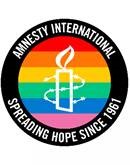 SkolenavnAntall klasserTrinnFagSkolens/lærers epostDu som lærer har prøvd Skriv for Liv med klassen, basert på digitalt undervisningsopplegg fra amnesty.no eller elevkanalen.noElevene har tatt e-læringskurs på plattformen Human Rights Academy, og i såfall hvilket?